Протокол № 332заседания ПравленияСаморегулируемой организации аудиторовАССОЦИАЦИЯ «СОДРУЖЕСТВО» (СРО ААС)г. Москва 			                             			                          20 октября 2017 г.Голосовали:Члены Правления СРО ААС:Ананьев И.В., Бутовский В.В., Голенко В.С., Гузов Ю.Н., Желтяков Д.В., Жуков С.П., Кобозева Н.В., Константинова И.Г., Кромин А.Ю., Лимаренко Д.Н., Малофеева Н.А., Мелентьева В.И., Мухарева Е.В., Новокрещенова Л.Г., Носова О.А., Овакимян А.Д., Рукин В.В., Рыбенко Г.А., Селезнев А.В., Симакова М.Ю., Старовойтова Е.В., Сюткина М.Г., Филипьев Д.Ю., Чая В.Т., Черкасова Н.В., Шеремет А.Д., Щепотьев А.В.Итого в голосовании на заседании Правления СРО ААС приняло участие 27 из 47 человек, что составляет 57% голосов, кворум для принятия решений имеется.Форма заседания Правления СРО ААС – заочная.Документы, содержащие сведения о голосовании членов Правления СРО ААС, принимались до 20 октября 2017 года.ПОВЕСТКА ДНЯ:О выдаче квалификационных аттестатов аудитора.О приеме в члены СРО ААС.О приостановлении членства в СРО ААС.Об отложении рассмотрения заявления прекращения членства в СРО ААС.О прекращении членства в СРО ААС.Об аннулировании квалификационного аттестата и прекращении членства в СРО ААС.Решили: утвердить повестку дня заседания Правления СРО ААС.Решение принято единогласноПо первому вопросуО выдаче квалификационных аттестатов аудитораРешили:1.1. Выдать квалификационный аттестат аудитора (для вновь аттестуемых аудиторов) 1 аудитору.Решение принято единогласноПо второму вопросуО приеме в члены СРО ААСРешили:2.1. Принять в члены СРО ААС 7 аудиторов;2.2. Принять в члены СРО ААС 3 аудиторские организации.Решение принято единогласноПо третьему вопросуО приостановлении членства в СРО ААС Решили:3.1. Приостановить членство в СРО ААС на срок до устранения нарушения, но не более 180 календарных дней, по рекомендации ДК СРО ААС в связи нарушением требования к членству (несоблюдение требования о численности аудиторов, являющихся работниками аудиторской организации) 1 аудиторской организации;3.2. Приостановить членство в СРО ААС на срок до устранения нарушения, но не более 180 календарных дней, по рекомендации ДК СРО ААС в связи нарушением требования к членству (несоблюдение требования о доле уставного (складочного) капитала аудиторской организации, принадлежащей аудиторам и (или) аудиторским организациям; несоблюдение требования о том, что лицо, являющееся единоличным исполнительным органом аудиторской организации должен быть аудитором) 1 аудиторской организации;3.3. Приостановить членство в СРО ААС на срок до устранения нарушения, но не более 180 календарных дней, по рекомендации ДК СРО ААС в связи нарушением требований к членству (несоблюдение требования о численности аудиторов, являющихся работниками аудиторской организации; несоблюдение требования о доле уставного (складочного) капитала аудиторской организации, принадлежащей аудиторам и (или) аудиторским организациям; несоблюдение требования о том, что лицо, являющееся единоличным исполнительным органом аудиторской организации должно быть аудитором) 1 аудиторской организации;3.4. Приостановить членство в СРО ААС на срок до устранения нарушения, но не более 180 календарных дней, по рекомендации ДК СРО ААС в связи с несоблюдением требования о прохождении внешнего контроля качества работы 4 аудиторских организаций;3.5. Приостановить членство в СРО ААС на срок до устранения нарушения, но не более 180 календарных дней, по рекомендации ДК СРО ААС в связи с несоблюдением требования о прохождении внешнего контроля качества работы 3 аудиторов;3.6. Приостановить членство в СРО ААС на срок до устранения нарушения, но не более 180 календарных дней, по рекомендации ДК СРО ААС в связи с несоблюдением требования о прохождении внешнего контроля качества работы 2 индивидуальных аудиторов;3.7. Приостановить членство в СРО ААС на срок до устранения нарушения, но не более, чем до 18.12.2017г, по рекомендации ДК СРО ААС в связи с несоблюдением требования о прохождении внешнего контроля качества работы 1 аудиторской организации.Решение принято единогласноПо четвертому вопросуОб отложении рассмотрения заявления прекращения членства в СРО ААСРешили:4.1. Отложить рассмотрение заявления о прекращении членства в СРО ААС на основании п.10.4.3. Положения о членстве СРО ААС 5 аудиторских организаций;4.2. Отложить рассмотрение заявления о прекращении членства в СРО ААС на основании п.10.4.3. Положения о членстве СРО ААС 1 индивидуального аудитора.Решение принято единогласноПо пятому вопросуО прекращении членства в СРО ААСРешили:5.1. Прекратить членство в СРО ААС на основании поданного заявления 5 аудиторов;5.2. Прекратить членство в СРО ААС на основании поданного заявления 1 индивидуального аудитора;5.3. Прекратить членство в СРО ААС на основании поданного заявления 2 аудиторских организаций;5.4. Прекратить членство в СРО ААС в связи с ликвидацией 1 аудиторской организации;5.5. Прекратить членство в СРО ААС по рекомендации ДК СРО ААС в связи нарушением требования к членству (несоблюдение требования о доле уставного (складочного) капитала аудиторской организации, принадлежащей аудиторам и (или) аудиторским организациям; несоблюдение требования о том, что лицо, являющееся единоличным исполнительным органом аудиторской организации должен быть аудитором) 1 аудиторской организации.Решение принято единогласноПо шестому вопросуОб аннулировании квалификационного аттестата и прекращении членства в СРО ААСРешили:6.1. Аннулировать квалификационные аттестаты аудитора в связи с несоблюдением требования о прохождении обучения в 2016 году и прекратить членство в СРО ААС по рекомендации ДК СРО ААС (протокол № 76 от 06.10.2017г.) 39 аудиторов.Решение принято единогласноПодсчет голосов проводился секретарем заседания Правления СРО ААС Носовой О.А.Подписи:Председатель Правления СРО ААС ______________________ А.Д. ШереметСекретарь Правления СРО ААС      ______________________ О.А. Носова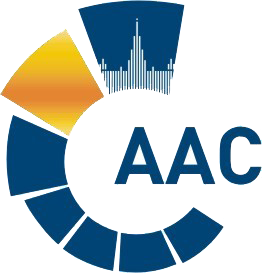 САМОРЕГУЛИРУЕМАЯ ОРГАНИЗАЦИЯ АУДИТОРОВАССОЦИАЦИЯ «СОДРУЖЕСТВО» 
член Международной Федерации Бухгалтеров (IFAC)(ОГРН 1097799010870, ИНН 7729440813, КПП 772901001) 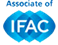 119192, г. Москва, Мичуринский проспект, дом 21, корпус 4. т: +7 (495) 734-22-22, ф: +7 (495) 734-04-22, www.auditor-sro.org, info@auditor-sro.org 